APRENDE INGLÉSName_________________________________________Ejercicios de inglés con el vocabulario de los días de la semana 2:
Escribe el número de la imagen en el cuadrado junto a la palabra que corresponde a su significado 11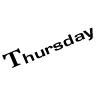 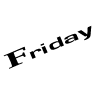 martes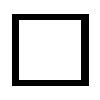 2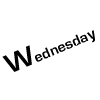 Jueves3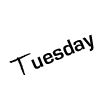 miércoles4viernes5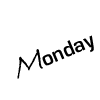 lunes